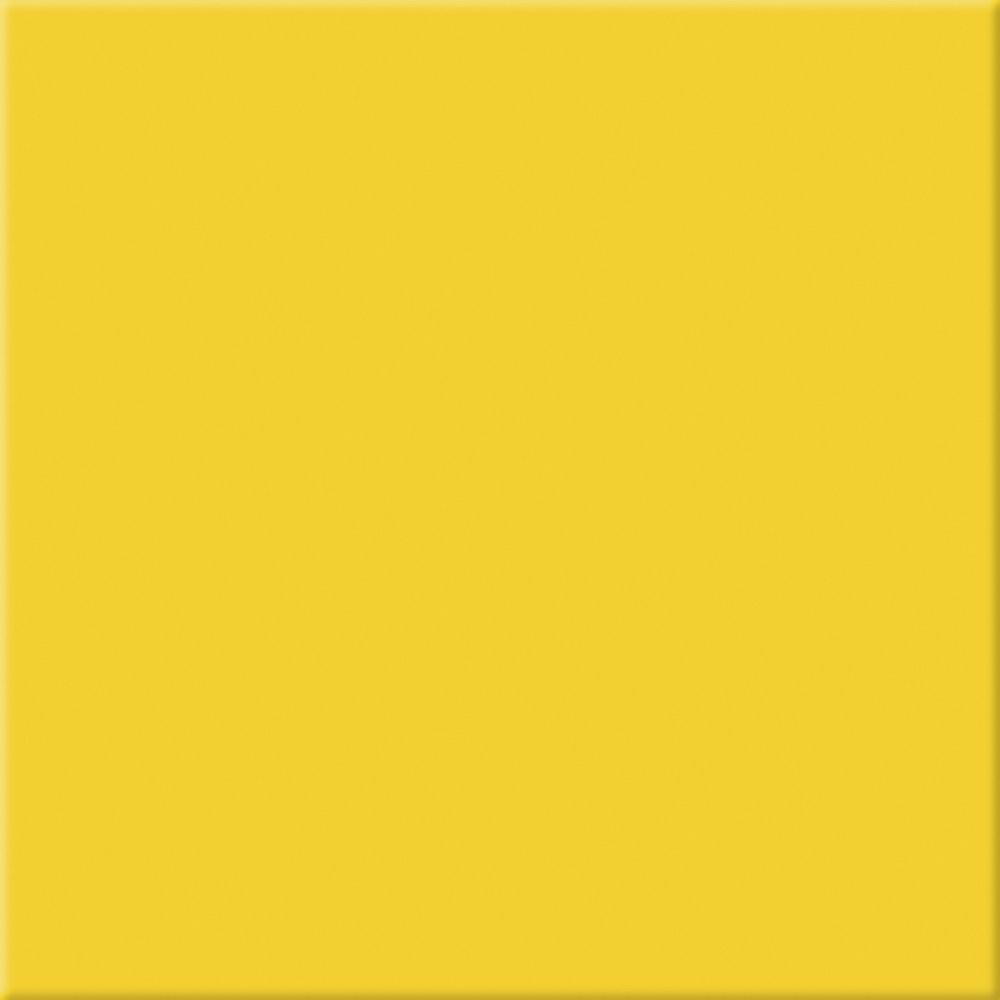 LektionskatalogKlinisk undervisningBachelor i sygepleje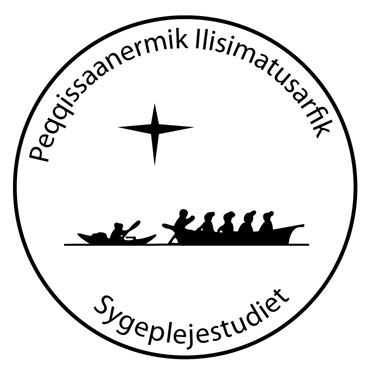 1. & 2. semesterHold 2015Indledning	4Beskrivelse af den kliniske undervisningsforløb på 1. og 2.semester	4Målet for klinisk undervisning 1. og 2. semester	5Overordnede kompetenceniveauer for de intellektuelle og faglige kompetencer	5Overordnede kompetenceniveau for praksiskompetencer	5Temaer i den kliniske undervisning på 1. og 2. semester	52 Klinik, Grundlæggende teorier, begreber og metoder i forbindelse med omsorgspraksis	6Organisation og ledelse	6Sygeplejeprocessen	62A Klinik, Sansning	62B Klinik, Hygiejne	72C Klinik, Væskebalance – ernæring	82D Klinik 1, Kredsløbet	92D Klinik 2, Respirationen	92D Klinik 3, Temperaturregulering	102E Klinik, Udskillelse	112F Klinik, Søvn – hvile - velvære	112G Klinik, Mobilisering og immobilitet	12Klinisk undervisning i ergonomi	13Prøver	13Kliniske uddannelsesdage i praksis	13Forudsætninger for deltagelse i kliniske uddannelsesdage	13Studiesamtaler	14Pensum	14Deltagerpligt	14Evaluering	14Bilag 1: Kliniske uddannelsesdage	15Hensigten med de kliniske undervisningsdage i praksis	15Temaer i de kliniske uddannelsesdage på 1. semester	16Temaer i de kliniske uddannelsesdage på 2. semester	16Bilag 2: Dokumentation for kliniske uddannelsesdage 1. og 2. semester	44IndledningKlinisk undervisning har som formål, at den studerende træner og udvikler intellektuelle, faglige og praktiske kompetencer rettet mod udøvelse af virksomhed som sygeplejerske. Der er fokus på grundlæggende færdigheder i sygeplejen med inddragelse af teoretiske overvejelser og begrundelser.Det kliniske lektionskatalog supplerer studieordningen og er en præcisering af indhold og tilrettelæggelse af den kliniske undervisning i 1. og 2. semester. Lektionskataloget beskriver mål og indhold for den kliniske undervisning samt hvilke kompetencer den studerende kan udvikle. Lektionskataloget skal hjælpe den studerende med at danne sig et overblik over den kliniske undervisning på 1.og 2.semester, hvilke forventninger der stilles den studerende og kendskab til såvel pensum som indhold.Klinisk undervisning på 1. og 2. semester omfatter forberedende, observerende, reflekterende og deltagende kliniske studier svarende til 7,5 ECTS (4 ECTS på 1. Sem og 3,5 ECTS på 2. Sem).Den kliniske undervisning på 1. og 2. semester er et samlet uddannelsesforløb og afsluttes med en intern prøve i demonstrationslokalet. Beskrivelse af den kliniske undervisningsforløb på 1. og 2.semester Formålet med den kliniske undervisning i 1. og 2. semester er at træne praktiske kompetencer.Den kliniske undervisning tilrettelægges derfor ved forberedende kliniske studier, som er rettet mod praktisk færdighedstræning. I demonstrationslokalet trænes og afprøves forskellige grundlæggende færdigheder. Her indgår de studerende selv eller øver sig på en simulatordukke.De forberedende kliniske studier danner baggrund for observerende og reflekterende studier, hvor de studerende får lejlighed til at observere hinanden, reflektere og dermed udvikle faglige og etiske begrundelser.Deltagende studier foregår i demonstrationslokalet og på somatiske og geriatriske afdelinger i form af kliniske uddannelsesdage.Den studerende vil da være deltagende i planlægningen, udførelsen og refleksionen over sygeplejen, og den studerende vil under vejledning træne klinisk praksis, analytisk og refleksive kompetencer. Den kliniske undervisningsform danner baggrund for den afsluttende prøve i 2. semester, hvor den studerende afprøves i praktiske kompetencer og faglige begrundelser for praksis.Målet for klinisk undervisning 1. og 2. semesterMed udgangspunkt i menneskets oplevelser, vilkår og handlinger i relation til sundhed og sygdom, og via teoretisk funderet refleksion og øvelse af praktiske færdigheder, skal den studerende have opnået følgende kompetencer:At kunne anvende udvalgte principper for og metoder i grundlæggende sygepleje.At kunne observere og analysere patientens sundhedstilstand med inddragelse af patientens ressourcer.At kunne deltage i og under vejledning, at planlægge, målsætte, udføre, evaluere og dokumentere den grundlæggende sygepleje jævnfør sygeplejeprocessen.Overordnede kompetenceniveauer for de intellektuelle og faglige kompetencer Den studerende skal kunne:reproducere erhvervet viden og genkende det lærteidentificere konkrete sygeplejefaglige problemstillinger og beskrive disseforklare centrale kundskabsområder inden for den grundlæggende sundheds- og sygeplejeredegøre for kundskabsområder inden for naturvidenskaberneOverordnede kompetenceniveau for praksiskompetencerDen studerende skal kunne:under vejledning identificere og beskrive sygeplejebehov, opstille mål og udføre grundlæggende sygepleje til somatiske patienter, der ikke er kompleksedeltage i samarbejdet med patienter i planlægning og udførelse af sygeplejen samt mundtligt kunne evaluere denneselvstændigt beherske grundlæggende og centrale instrumentelle sygeplejehandlinger som blodtryksmåling, måling af temperatur, hjælp til spisning, hjælp til vandladning og defækation, personlig hygiejne m.v.Temaer i den kliniske undervisning på 1. og 2. semesterI følgende beskrives hvert enkelt tema. I praksis kan flere temaer gennemgås og øves samtidig, for at give en større sammenhæng og forståelse.2 Klinik, Grundlæggende teorier, begreber og metoder i forbindelse med omsorgspraksisMål: Den studerende tilegner sig grundlæggende viden og færdigheder inden for området, og kan forholde sig refleksivt til omsorgsteorier og egen praksis.Kompetenceniveau: Intellektuelle kompetencer: Den studerende skal med baggrund i teorier og begreber kunne forklare de anvendte metoder.Faglige kompetencer: Den studerende skal have indsigt i metoder og procedurer i sygeplejen og skal kunne beskrive disse.Praktiske kompetencer: Den studerende skal deltage i og selvstændigt kunne anvende metoder i sygeplejen så som indsamling af data, hygiejniske principper ved personlig hygiejne m.m. og skal mundtligt og skriftligt kunne dokumentere observationer. Kursusindhold: Grundlæggende teorier, begreber, metoder og procedurer i forbindelse med omsorgspraksis.Organisation og ledelseDer henvises til lektionskataloget i teoretisk undervisning.SygeplejeprocessenDer henvises til lektionskataloget i teoretisk undervisning.2A Klinik, SansningMål: Den studerende tilegner sig grundlæggende viden om, hvordan det er at være indlagt og hvordan det kan påvirke patientens sanser.Kompetenceniveau:Intellektuelle og faglige kompetencer: Den studerende skal kunne beskrive de forskellige sanser, skal kunne forklare sammenhænge mellem det normale og det unormale i forhold til sansning. Praktiske kompetencer: Den studerende skal deltage i og under vejledning udføre sygepleje til patienter med fokus på, hvordan sygdom og behov for pleje påvirker sanserne, og hvad sygeplejerskens rolle er. Den studerende skal være bevidst om egen tilstedeværelse og hvordan denne opfattes af patienten.Kursusindhold: De 5 sanser, hvordan påvirkes de forskellige sanser af lugt, lys, mørke, lyd m.v.  Pensum: Meiniche, Anne (2006): To kaffe og en staveplade. Historien om en ulykke. Viborg. Nørhaven Book, s. 56-67. (Kopi)Lillestø, Britt (2008): Krænkende omsorg I: Nielsen, Birthe Kamp(red). Sygeplejebogen 3, Teori og metode. 3.udgave. København, Gads Forlag, s. 69-95. (Kopi 29 sider)2B Klinik, HygiejneMål: Den studerende tilegner sig grundlæggende viden og færdigheder omkring hygiejne, både i forbindelse med pleje af patienten og i forhold til hygiejniske principper generelt.Kompetenceniveau: Intellektuelle kompetencer: Den studerende skal kunne redegøre for hygiejniske principper og vurdere konsekvens og årsager knyttet til dette. Faglige kompetencer: Den studerende skal kunne beskrive metoder til procedure, etik, og hygiejne i forbindelse med sengebad, brusebad, øvre og nedre toilette, hudpleje, fodpleje, mundpleje samt pleje af hår og skæg. Den studerende skal ligeledes kunne redegøre for, hygiejne er i forhold til sig selv som professionel, herunder personlig hygiejne, uniformsetikette og håndhygiejne.Praktiske kompetencer: Den studerende skal deltage i, og under vejledning selvstændigt kunne udføre personlig hygiejne til en patient, og under vejledning kunne tilpasse sygeplejen så patientens ressourcer styrkes. Den studerende skal kunne udføre korrekt håndhygiejne og skal kunne håndtere rent og urent.Kursusindhold: Almindelig håndvask, hånddesinfektion, personlig hygiejne, tand- og mundpleje.Pensum: Veje, Pia Lysdal (2015): Planlægning I: Maglekær, Karen Margrethe og Veje, Pia Lysdal (red.) Sygeplejebogen 5 Procedurer og teknikker, 1. udgave. København, Gads Forlag, s. 23-30.Veje, Pia Lysdal (2015): Håndhygiejne I: Maglekær, Karen Margrethe og Veje, Pia Lysdal (red.) Sygeplejebogen 5 Procedurer og teknikker, 1. udgave. København, Gads Forlag, s. 23-30.Villadsen, Dorte Buxbom (2015): Sengeredning I: Maglekær, Karen Margrethe og Veje, Pia Lysdal (red.) Sygeplejebogen 5 Procedurer og teknikker, 1. udgave. København, Gads Forlag, s. 43-52.Veje, Pia Lysdal (2015): Personlig hygiejne - kropsvask I: Maglekær, Karen Margrethe og Veje, Pia Lysdal (red.) Sygeplejebogen 5 Procedurer og teknikker, 1. udgave. København, Gads Forlag, s. 53-72.Veje, Pia Lysdal (2015): Specielle procedurer i forbindelse med personlig hygiejne I: Maglekær, Karen Margrethe og Veje, Pia Lysdal (red.) Sygeplejebogen 5 Procedurer og teknikker, 1. udgave. København, Gads Forlag, s. 73-86.Villadsen, Dorte Buxbom (2015): Mund- og tandpleje I: Maglekær, Karen Margrethe og Veje, Pia Lysdal (red.) Sygeplejebogen 5 Procedurer og teknikker, 1. udgave. København, Gads Forlag, s. 53-72Nydahl, Peter; Bartoszek, Gabriele (2005): Basal stimulation. København, Munskgaard Danmark, s. 110-130, 134-145 (kopi 33) 2C Klinik, Væskebalance – ernæringMål: Den studerende kan identificere og forklare væskebalancens betydning og forskydninger. Den studerende kan redegøre for ernæring til voksne raske og syge samt komplikationer i forhold til ubalance i ernæringstilstanden samt tilegner sig grundlæggende færdigheder hertil.Kompetenceniveau:Intellektuelle kompetencer: Den studerende kan redegøre for væskebalance og ernæring samt hvilke faktorer der påvirker dette. Faglige kompetencer: Den studerende skal i relation til forhold vedrørende væskebalancen og ernæring, mundtligt formidle og forklare iagttagelser, og komme med interventionsforslag med anvendelse af et tydeligt fagsprog. Kan beskrive muligheder og begrænsninger i brugen af disse interventionsmuligheder i forhold til forskellige patientgrupper.Praktiske kompetencer: Den studerende skal kunne redegøre for og anvende centrale sygeplejemetoder, -procedurer og - redskaber i forhold til væskebalancen og ernæring. Herunder skal de kunne inddrage etik og hygiejne. Den studerende skal under vejledning deltage i sygeplejehandlinger og dokumentations praksis, der vedrører temaet væske og ernæring.Kursusindhold: Sygehuskost, servering af mad, madning af patient, registrering af væske og ernæring, ernæringsscreening.Pensum:Villadsen, Dorte Buxbom (2015): Væske og ernæring I: Maglekær, Karen Margrethe og Veje, Pia Lysdal (red.) Sygeplejebogen 5 Procedurer og teknikker, 1. udgave. København, Gads Forlag, s. 191-198Praktikstedets væske og ernæringsskemaerUdleverede ernæringsscreeningsskemaer2D Klinik 1, KredsløbetMål: Den studerende kan redegøre for kredsløbets funktion såvel som dysfunktion og kan deltage i planlægning af sygeplejen til patienter med kredsløbsproblemer. Den studerende bliver fortrolig med observationer og målinger i forhold til kredsløbet.Kompetenceniveau: Intellektuelle kompetencer: Den studerende skal kunne redegøre for kredsløbets anatomi og fysiologi. Faglige kompetencer: Den studerende skal kunne redegøre for faktorer der påvirker kredsløbet. Den studerende skal kunne forklare objektive kliniske fund samt fortolke patientens beskrivelse af sin sundhedstilstand i forhold til forandringer i kredsløbet. Praktiske kompetencer: Den studerende skal deltage i at planlægge, udføre og evaluere sygeplejen til patienter med kredsløbsproblemer. Skal under vejledning selvstændigt kunne udføre grundlæggende procedurer i forbindelse med kredsløbet og undervejledning dokumentere disse.Kursusindhold: Observationer, pulstælling, blodtryksmåling, venepumpeøvelser.Pensum:Maglekær, Karen Margrethe (2015): Blodtryk I: Maglekær, Karen Margrethe og Veje, Pia Lysdal (red.) Sygeplejebogen 5 Procedurer og teknikker, 1. udgave. København, Gads Forlag, s. 115-126Maglekær, Karen Margrethe (2015): Puls I: Maglekær, Karen Margrethe og Veje, Pia Lysdal (red.) Sygeplejebogen 5 Procedurer og teknikker, 1. udgave. København, Gads Forlag, s. 127-1342D Klinik 2, Respirationen Mål: Den studerende kan redegøre for lungernes funktion såvel som dysfunktion i respirationen og deltage i planlægning af sygeplejen til patienter med insufficient respiration. Ligeledes bliver den studerende fortrolig med observationer og målinger i forhold til respirationen.Kompetenceniveau: Intellektuelle kompetencer: Den studerende skal kunne redegøre for respirationens anatomi og fysiologi.Faglige kompetencer: Den studerende skal kunne redegøre for indre og ydre faktorer der påvirker respirationen. Den studerende skal kunne redegøre for objektive kliniske fund samt patientens beskrivelse af sin sundhedstilstand i forhold til forandringer i respirationen. Praktiske kompetencer: Den studerende skal under vejledning udføre grundlæggende sygepleje og procedurer til patienter med problemer med vejrtrækningen. Den studerende skal deltage i at planlægge, udføre og evaluere sygeplejen til patienter med insufficient respiration, herunder dokumentere sygeplejehandlinger under vejledning.Kursusindhold: Observationer, respirationstælling, iltbehandling med næsebriller, lejring, mobilisering, angst, hjælp til hoste, prøvetagning.Pensum:Maglekær, Karen Margrethe (2015): Respiration I: Maglekær, Karen Margrethe og Veje, Pia Lysdal (red.) Sygeplejebogen 5 Procedurer og teknikker, 1. udgave. København, Gads Forlag, s. 99-114.Nielsen, Birthe Kamp (red.) (2009): Prøver og forsendelse I: Sygeplejeprocedurer og – teknikker, 2. udgave. København, Gads Forlag, s.184-185. (KOPI)2D Klinik 3, Temperaturregulering Mål: Den studerende kan redegøre for kropstemperaturen og variationer i denne, samt kunne udføre temperaturmålinger og andre sygeplejehandlinger i forbindelse med ubalance i temperaturreguleringen.Kompetenceniveau: Intellektuelle kompetencer: Den studerende skal kunne redegøre for temperaturreguleringen, den normale og forstyrrelser heri. Faglige kompetencer: Den studerende skal kunne identificere forstyrrelser i patientens temperaturregulering. Den studerende skal beskrive årsager og konsekvenser af forstyrrelser i temperaturreguleringen og skal kunne komme med interventionsmuligheder.Praktiske kompetencer: Den studerende skal kunne deltage i sygeplejehandlinger til patienter med bl.a. febertilstande, hyper- og hypotermi. Den studerende skal kunne deltage i og under vejledning formidle observationer mundtligt og skriftligt kunne dokumentere observationer på temperaturmålingskurver og skemaer.Den studerende skal selvstændigt kunne måle temperaturer og have indsigt i faktorer der påvirker målingerne og usikkerhed omkring, hvilke målemetoder man benytter.Kursusindhold: Temperaturmåling rektalt, oralt, aksillært og i auris. Observationer ved påvirket kropstemperatur og sygeplejehandlinger dertil.Pensum: Maglekær, Karen Margrethe (2015): Temperatur I: Maglekær, Karen Margrethe og Veje, Pia Lysdal (red.) Sygeplejebogen 5 Procedurer og teknikker, 1. udgave. København, Gads Forlag, s. 135-146.2E Klinik, UdskillelseMål: Den studerende tilegner sig grundlæggende færdigheder i forhold til at hjælpe patienter med udskillelse.Kompetenceniveau: Intellektuelle kompetencer: At den studerende kan redegøre, med anvendelse af relevant teori, for udskillelse af fæces og urin samt hvilke faktorer der påvirker dette. Den studerende skal mundtligt formidle og forklare sine iagttagelser. Faglige kompetencer: Den studerende skal kunne redegøre for centrale sygeplejefaglige interventionsmuligheder i relation til normal og forandret blæretømning og defækation. Den studerende skal kunne beskrive muligheder og begrænsninger i brugen af disse interventionsmuligheder i forhold til patientens ressourcer.Praktiske kompetencer: Den studerende skal under vejledning kunne anvende grundlæggende sygeplejemetoder -procedurer og - redskaber i relation til udskillelse. Den studerende skal kunne redegøre for metoder, procedurer, etik og hygiejne i forbindelse med sygepleje der retter sig til udskillelse. Den studerende skal under vejledning kunne håndtere urin og fæces prøver og afsendelse af disse. Ligeledes under vejledning kunne dokumentere observationer i forbindelse med udskillelse af urin og fæces. Kursusindhold: Bækken, måling af timediureser, kateterpleje, uridom, behandling med lavement, klyx, mikrolax og suppositorier, prøvetagning.Pensum:Bergstrøm, Gundula (2015): Vandladning I: Maglekær, Karen Margrethe og Veje, Pia Lysdal (red.) Sygeplejebogen 5 Procedurer og teknikker, 1. udgave. København, Gads Forlag, s. 147-162.Bergstrøm, Gundula (2015): Udskillelse af fæces I: Maglekær, Karen Margrethe og Veje, Pia Lysdal (red.) Sygeplejebogen 5 Procedurer og teknikker, 1. udgave. København, Gads Forlag, s. 163-178.Nielsen, Birthe Kamp (red) (2009): Prøver og forsendelse I: Sygeplejeprocedurer og – teknikker, 2. udgave. København, Gads Forlag, s.176-185. (KOPI)2F Klinik, Søvn – hvile - velværeMål: Den studerende tilegner sig viden om søvnens fysiologi, faktorer der påvirker søvnen samt konsekvenser heraf. Kompetenceniveau: Intellektuelle kompetencer: Den studerende skal kunne redegøre for søvnens fysiologi, faktorer der påvirker søvnen samt søvn og hviles betydning for restitution, fysisk og psykisk velvære. Ligeledes skal den studerende kunne forklare søvnbehov i forhold til alder, vaner, aktivitet, sundhedstilstand m.m. Praktiske kompetencer: Den studerende skal deltage i og under vejledning kunne indsamle data, planlægge, udføre sygeplejehandlinger samt evaluere sygeplejen til patienter hvis søvn er påvirket. Kursusindhold: Søvnbehov, søvnanamnese, søvnregulering, søvnproblemer, søvnhygiejne, sygeplejerskens behandlingsmuligheder.Pensum: Marianne Hjortsø (red.) (2012): Sygeplejebogen 2. Grundlæggende behov. 4. udgave. København, Gads Forlag, s. 336-3432G Klinik, Mobilisering og immobilitetMål: Den studerende kan identificere og beskrive den immobile patient samt redegøre for vigtigheden af mobilisering. Ligeledes skal den studerende have kendskab til sygeplejehandlinger der bidrager til mobilisering af den immobile patient.Kompetenceniveau: Intellektuelle kompetencer: Den studerende kan teoretisk redegøre for mobilisering og immobilitet samt påvirkende faktorer. Den studerende skal i relation til mobilisering og immobilitet, mundtligt formidle og forklare iagttagelser og interventionsforslag med anvendelse fagsprog.Faglige kompetencer: Den studerende skal kunne redegøre for centrale sygeplejefaglige interventionsmuligheder i relation til mobilisering og immobilitet. Den studerende skal kunne beskrive muligheder og begrænsninger ved intervention udfra patientens ressourcer.Praktiske kompetencer: Den studerende skal under vejledning kunne anvende grundlæggende sygeplejemetoder, procedurer og redskaber i relation til mobilisering og immobilitet. Den studerende skal kunne redegøre for metoder til procedurer, etik, hygiejne i forbindelse med mobilisering og immobilitet. Den studerende skal deltage ved dokumentation af patientens mobilisering og immobilitet.Kursusindhold: Mobilisering, immobilisation, aktivitet, sengelejekomplikationer, fald, forebyggelse, sygeplejeinterventioner.Pensum:Villadsen, Dorte Buxbom (2015): Lejring I: Maglekær, Karen Margrethe og Veje, Pia Lysdal (red.) Sygeplejebogen 5 Procedurer og teknikker, 1. udgave. København, Gads Forlag, s. 271-280.Klinisk undervisning i ergonomiMål: Den studerende kan anvende korrekte forflytninger og arbejdsstillinger i praksis.Kompetenceniveau: Intellektuelle kompetencer: Den studerende skal kunne angive centrale begreber inden for ergonomien.Faglige og praktiske kompetencer: Den studerende skal kunne beskrive principperne for forflytninger såvel som korrekte arbejdsstillinger og selvstændigt skal den studerende kunne anvende korrekte arbejdsstillinger i forbindelse med udøvelse af grundlæggende sygepleje.Kursusindhold: Ergonomi, forflytningsteknik, arbejdsstillinger og hjælpemidler.Pensum:Lov om Arbejdsmiljø i Grønland. Beskæftigelsesministeriets bekendtgørelse nr. 1048 af 26. oktober 2005 med senere ændringerhttp://dk.at.gl/da/Regler/Love/SAM-Lov-om-arbejdsmiljoe.aspxLunde, Per Halvor (2010): Forflytningskundskab. Aktivering. Hjælp. Træning. 2. udgave, København, Gads Forlag. s.39-163. BrancheArbejdsmiljøRådet Social og Sundhed (2013): Branche Arbejdsmiljø. København. E-learningsmodul http://forflyt.dk/forflytning/e_laeringsmodul/Prøver1. og 2. semesters kliniske undervisning afprøves med en kombineret praktisk og mundtlig intern prøve i demonstrationslokalet.Bedømmelse:Intern censur.GGS skalaPrøven er beskrevet i Eksamenskatalog for 2. semester.Kliniske uddannelsesdage i praksisDe kliniske uddannelsesdage er beskrevet særskilt som bilag 1.Forudsætninger for deltagelse i kliniske uddannelsesdageFor at deltage i de kliniske uddannelsessdage på 1. og 2. semester forudsættes, at:tavshedspligterklæring gennemgås og underskrives af den studerendee-learningskurset ”Håndhygiejnekursus” fra Statens Serum Institut gennemføres. Kurset kan findes på http://www.ssi.dk/Smitteberedskab/Infektionshygiejne/Uddannelse.aspxden studerende deltager aktivt i den kliniske undervisning i demonstrationslokalet. Der føres deltagerlister af underviserne.StudiesamtalerI forbindelse med de kliniske uddannelsesdage i praksis kan der afholdes korte studiesamtale ved dagens begyndelse, hvor den studerende kort redegør for dagens tema og forventninger til dagen. Den studerende skal redegøre for, hvad der er arbejdet med i demonstrationslokalet. Vejleder forventes kort at redegøre for de læringsmuligheder der er i afdelingen med henblik på at opnå praktisk kompetence.Det samlede forløb afsluttes med en mundtlig evaluering mellem klinisk vejleder og studerende. PensumPensum for klinisk undervisning fremgår af de kliniske lektionskataloger for 1. og 2. semester.DeltagerpligtDer er deltagerpligt i klinisk undervisning, dvs. det den studerende skal aktiv deltage i mindst 85 % af undervisningen. Dette gælder både klinisk undervisning i demostrationslokalet samt i klinikken. Ved fravær i den kliniske undervisning vurderes den enkeltes forløb af Institutlederen. Ved sygdom skal den studerende ved arbejdsdagens begyndelse kontakte både afdelingen, der afholder den kliniske uddannelsesdag, samt instituttet.Deltagelse i klinisk undervisningsdage i praksis dokumenters ved underskrift på medbragte dokumentationsark af den vejleder, der tilknyttes den studerende pågældende dag.Dokumentationsarket findes som bilag 2.EvalueringSygeplejerskeuddannelsen evaluerer det kliniske forløb ved, at de studerende udfylder et evalueringsskema udarbejdet af Ilisimatusarfik. Skemaet findes på www.uni.glEvalueringen er et led i kvalificering af den kliniske del af uddannelsen, og de studerende bedes derfor udfylde og returnere skemaet efter endt klinisk forløb i 2. semester til både Institut for Sygepleje og Sundhedsvidenskab og den afdeling, hvor det kliniske forløb har fundet sted. Bilag 1: Kliniske uddannelsesdageHensigten med de kliniske undervisningsdage i praksisDe kliniske undervisningsdage er en mulighed for de studerende at observere de færdigheder, som de selv lærer, og som anvendes og har stor betydning i sygeplejen i praksis. Det giver de studerende mulighed for at træne systematisk observation og indsamling af data om de kropslige funktioner, for dernæst at analysere og vurdere de kropslige funktioner. Ud fra sygeplejefaget, de natur- og sundhedsvidenskabelige fag kan den studerende analysere og vurdere data, opstille mål og evt. afprøve og vurdere sygeplejehandlinger.	Der indsamles data fra forskellige sammenhænge. Observationer, udførte såvel som tænkte sygeplejehandlinger dokumenteres. Efter hvert forløb udarbejdes en plejeplan ud fra sygeplejeprocessen. MålAt studerende vil få mulighed for at observere og træne praktiske færdigheder i et autentisk miljøAt øge motivationen for læringen af de kliniske grundlæggende færdighederAt de studerende får skærpet opmærksomheden mod grundlæggende færdigheder i sygeplejenAt de studerende træner brugen af sygeplejeprocessen At give mulighed for at de studerende kan sparre, reflektere og støtte hinanden under et klinisk undervisningsforløb.ForløbetDe kliniske undervisningsdage opdeles i forskellige temaer. Temaerne afspejles i de kliniske lektionskataloger og følges også i den teoretiske undervisning. Forløbene er planlagt sådan at de studerende, først modtager teoretisk undervisning, demostue undervisning, så i praksis og afslutter med refleksionsværksted.De studerende skal følges to og to sammen i praktikdagene og en dag i klinisk praksis svarende til ca. 8 timer, gerne fra kl. 8.00-16.00, eller hvordan det passer til afsnittets rytme. Dagene er obligatoriske og der meldes fravær.Kliniske sygeplejeopgaverTemaernes indhold og hvilke redskaber den studerende måske kan observere i brug i den kliniske undervisningsperiode fremgår på de næste sider.Klinisk vejleders rolle/ vejlederens rolleDen kliniske vejleder eller afdelingssygeplejersken planlægger de studerendes forløb.Den kliniske vejleder kan afholde en kort fokussamtale med de studerende og en evt. afsluttende samtale.Der kan udvælges 1-2 patienter og vejleder kan følges med begge studerende hos samme patient, eller kan afhængig af fokus præsentere de studerende hos 2 patienter eller flere.Temaer i de kliniske uddannelsesdage på 1. semesterOrganisation og ledelseSygeplejekursus 2:Sygeplejeprocessen 2B Klinik hygiejneTemaer i de kliniske uddannelsesdage på 2. semesterSygeplejekursus 2:2C Klinik Væskebalance – ernæring2 D Klinik 1: kredsløbet2 D klinik 2: respiration2 D klinik 3: temperatur regulering2 E Klinik Udskillelse 2 F Klinik: Søvn, hvile, velvære2G Klinik Mobilisering/immobiliseringTemaerne følger så vidt det er muligt rækkefølgen, men der kan forekomme ændringer, hvorfor temaerne er beskrevet separate.Bilag 2: Dokumentation for kliniske uddannelsesdage 1. og 2. semesterNavn, studerende: ____________________________________________________Følgende skal dokumenteres gennemført før 1. kliniske uddannelsesdag:Underskreven uddannelseskontrakt, herunder underskreven tavshedserklæring, hvor den studerende forpligter sig til at efterleve de i Kriminalloven for Grønland § 29 fastsatte bestemmelser om tavshedspligt. Kopi af underskreven erklæring lægges i den studerendes mappe til brug for klinikken.Gennemførelse af ”Håndhygiejnekursus” fra Statens Serum Institut. Dokumentation for gennemførelse lægges i den studerendes mappeDokumentation for deltagelse i kliniske undervisningsdage i praksis – punkt praktikker1. og 2. semesterGrundlæggende teorier, begreber og metoder i forbindelse med omsorgspraksisAntal lektioneri demostuePunktpraktikAntal dage i punktpraktikOrganisation og ledelse-1. sem.1 dag ”Organisation og ledelse”Sygeplejeprocessen (Grundlæggende teorier og metoder)-1. sem.1 dag ”Sygeplejeprocessen”2A klinik, Sansning3--2B klinik, Hygiejne61. sem.2 dage ”Hygiejne”2C klinik, Væskebalance og ernæring42. sem.1 dag ”Væske og ernæring”2D klinik 1, Kredsløbet42. sem.1 dag ”Kredsløb og temperatur”2D klinik 3, Temperaturregulering22. sem.1 dag ”Kredsløb og temperatur”2D klinik 2, Respirationen22. sem.1 dag ”Respiration og udskillelse”2E klinik, Udskillelse42. sem.1 dag ”Respiration og udskillelse”2F klinik, Søvn hvile velvære32. sem.1 ”Søvn, hvile og immobilitet”2G klinik, Mobilisering/immobilisering62. sem.1 ”Søvn, hvile og immobilitet”Klinisk undervisning med ergonomi5--Kliniske undervisningsdage i praksisOrganisation og ledelseTema for dagen: Organisation og ledelseHensigtenEr at give den studerende en gradvis indføring i klinikken. Den første kliniske punktpraktik bruges til at den studerende udefra observerer Klinikken som arbejdsplads. Fokus er hvordan afdelingen fysisk er indrettet, organiseringen af plejen, og de forskellige faggruppers arbejdsområder. De studerende indsamler data i klinikken til besvarelse af studiespørgsmål. Målat den studerende bliver tryg ved klinikkenat den studerende kan udforme en illustration af opbygningen af afdelingenat den studerende får indblik i hvordan plejen organiseres i klinikken.at den studerende kan beskrive de væsentligste forskelle i arbejdsopgaver mellem forskellige faggrupper. Kort fokus-samtale ved ankomst:Vil være individuelt tilrettelagt på det kliniske undervisningssted.Evt. kort afsluttende samtale:Vil være individuelt tilrettelagt på det kliniske undervisningssted.Obligatorisk deltagelse:Fravær kontaktes afdelingen og deltagelse dokumenteres på dokumentationsark  Klinisk refleksion:De studerendes forberedelse til det efterfølgende refleksionsværksted.Refleksionsværksted:Planlagt på skemaForberedelseDatoNoter hvilken litteratur, du har læst..Og beskriv søgeord hvis du har fundet litteratur på internettet.        Kliniske undervisningsdage i praksisOrganisation og ledelseDatoForløbetDe studerende har inden punktpraktikken modtaget teoretisk undervisning om organiseringen af sygeplejen. Efter den kliniske uddannelsesdag afsluttes den teoretiske undervisning på skolen med refleksionsværksted, hvor der teoretisk perspektiveres ud fra observationerne fra praksis og besvarelsen af studiespørgsmålene. Opgaver i forbindelse med punktpraktik i organisation og ledelseDe studerende observerer vejlederens og andet plejepersonales arbejdsopgaver og arbejdsgange i løbet af dagen. Ud fra observation og samtale med personalet indsamler de studerende data til besvarelse af studiespørgsmålOplevelser/observationerDatoBeskriv hvilke oplevelser du har haft, hvilke observationer der har været mulig under den kliniske undervisning….Kliniske undervisningsdage i praksisSygeplejeprocessenTema for dagen: SygeplejeprocessenMål:Den studerende deltager i at observere, målsætte, planlægning, evaluere og dokumentere sygeplejen til patienter/beboer jævnfør sygeplejeprocessen, med henblik på identifikation af sygeplejefaglige problemstillinger eller behov. Kort fokus-samtale ved ankomst:Vil være individuelt tilrettelagt på det kliniske undervisningssted.Evt. kort afsluttende samtale:Vil være individuelt tilrettelagt på det kliniske undervisningssted.Obligatorisk deltagelse:Fravær kontaktes afdelingen og deltagelse dokumenteres på dokumentationsark  Klinisk refleksion:De studerendes forberedelse til det efterfølgende refleksionsværksted.Refleksionsværksted:Planlagt på skemaForberedelseDatoNoter hvilken litteratur, du har læst..Og beskriv søgeord hvis du har fundet litteratur på internettet.        Kliniske undervisningsdage i praksisSygeplejeprocessenDatoSygeplejeprocessen- Den studerende skal selv dataindsamle/ om den udvalgte patient/beboer.   (evt. anvende indlæggelsesark eller beboerens bog). - Den studerende skal forholde sig til, hvor data kommer fra,   fx patient (primær kilde), pårørende/personale (sekundær kilde), objektive data    og subjektive data,- Data indsamles gennem samtale og/eller ved at deltage i plejen af pt./beboer,  patientkardex, journal, personale, evt. pårørende.- Data indskrives i arbejdspapir fra afdelingen (hovedkardex, plejekardex).- Dataindsamling = vurderingsfasen.    Den studerende skal bruge data til at forsøge at identificere    behov/sygeplejefaglige problemer eller behov.- Muligheder der kan stilles til rådighed i afdelingen: 	      - deltage i morgenrapport       - deltage i plejen af patient/beboer       - drøftelse af patient/beboer med plejepersonalet med henblik på        dataindsamling      - deltage i middagsrapport, herunder lytte til, hvilke planer der overvejes og        besluttes samt, evt. give den studerende mulighed for at fremkomme        observationer (alternativt kan dette foregå sammen med vejlederen).- Observer evt. deltage i plejen af patient/beboer og overvej og drøft prioriteringer    og valg af de vurderinger der ligger bag den hjælp patienten/beboeren får. - Den studerende skal udarbejde en pædagogisk plejeplan, og observere evt. selv    skrive i dokumentationsmateriale der anvendes.- Den studerende opstiller mål- Den studerende opstiller sygeplejehandlinger - Den studerende overvejer evalueringen af de udførte handlinger i plejen. Oplevelser/observationerDatoBeskriv hvilke oplevelser du har haft, hvilke observationer der har været mulig under den kliniske undervisning….SygeplejeprocessenSygeplejeprocessenSygeplejeprocessenSygeplejeprocessenObservationerProblemer/behovÅrsager/konsekvenserMålSygeplejehandlinger	EvalueringKlinisk undervisningsdage i praksisHygiejneTema for dagen:                         2B Klinik, hygiejne Mål:2B Mål: Den studerende tilegner sig grundlæggende viden og færdigheder omkring hygiejne, både i forbindelse med pleje af patienten og i forhold til hygiejniske principper generelt.Kort fokus-samtale ved ankomst:Vil være individuelt tilrettelagt på det kliniske undervisningssted.Evt. kort afsluttende samtale:Vil være individuelt tilrettelagt på det kliniske undervisningssted.Obligatorisk deltagelse:Fravær kontaktes afdelingen og deltagelse dokumenteres på dokumentationsark  Klinisk refleksion:Den studerendes forberedelse til det efterfølgende studieværksted.Refleksionsværksted:Planlagt på skemaForberedelseDatoNoter hvilken litteratur, du har læst..Og beskriv søgeord hvis du har fundet litteratur på internettet.Tema: 2B Klinik, HygiejneDatoHygiejne- Observerer og drøfter håndvask frem for afspritning, brugen af forskellige typer af   handsker.- Observerer og deltager i at udføre korrekt håndvask.- Observerer og deltager i at rengøre rekvisitter efter de hygiejniske principper- Observerer hvordan der forebygges infektion hos patienten der skal i bad.- Observer og drøfter smitte fare i omgangen med patienterne.- Observerer hygiejne og sikkerhedsregler i forbindelse med forskellige former for   affald også ”udskillelse”, som fæces, urin og opkastning, hvordan dette fjernes   fra patientstuen og hvordan det ”behandles” i skyllerummet, hvordan et    bækkenet rengøres, hvordan bækkenstolen rengøres, hvordan ”kapsler smides   ud.” - Observerer rengøring af termometre- Observerer rengøring og klargøring af en patientstue, efter patienten er  udskrevet.  - Observerer opbevaring af div. prøver fx urinprøver i køleskab. - Observerer og drøfter hygiejniske principper i forhold til isolations patienter.Tema: 2B Klinik, Personlig HygiejneDatoDen personlige hygiejne-  Observerer og evt. deltager  i udførelsen af den personlige hygiejne.-  Observerer eller deltager og drøfter patientens behov for hjælp til personlig    hygiejne.- Observerer eller deltager i udførelsen mundhygiejne, tandpleje og pleje af    Tandprotese, overvej forebyggelse af svamp.- Observerer og evt. afprøve at barbere patienten.- Observerer og deltager ved hårvask af den sengeliggende patient. - Observerer og evt. deltager i udførelsen af nedre toilette også hos patienter.- Observerer og drøfter neglepleje og fodbad.- Observerer og deltager ved at støtte patienter i af- og påklædning, opfordres til   brug af eget tøj! Patienten der får kontinuerlig infusion skal der være en vejleder     tilstede når en skjorte skal skiftes. - Observer og diskuter efterfølgende observationer udført under badesituation i for    hold til; hudirritation, forbindinger og sår, evt. intra venøse adgange, patientens    tilstand.- Observer og deltag ved sengeredning med og uden patient- Observer og deltage ved lejring eller mobilisering af patienten- Observer og anvend sengen som et hjælpemiddel og se alle dens funktioner.- Hvilke faktorer kan påvirke patienten? (Udluftning, oprydning, skraldespand,   patientens Sengebord, forfriskninger).- Observer og diskuter placering af en klokkesnoren og pateintens involvering. - Observer og deltag i håndtering af sengelinned/snavset tøj/vaskebaljer og  diskuter ud fra de hygiejniske principper.Oplevelser/observationerDatoBeskriv hvilke oplevelser du har haft, hvilke observationer der har været mulig under den kliniske undervisning….SygeplejeprocessenSygeplejeprocessenSygeplejeprocessenSygeplejeprocessenObservationerProblemer/behovÅrsager/konsekvenserMålSygeplejehandlinger	EvalueringKlinisk undervisningsdage i praksisVæskebalance - ernæringTema for dagen:  Klinik, Væskebalance - ernæringMål: Mål: Den studerende kan identificere og forklare væskebalancens betydning og forskydninger. Den studerende kan redegøre for ernæring til voksne raske og syge samt komplikationer i forhold til ubalance i ernæringstilstanden. Den studerende tilegner sig grundlæggende færdigheder i forhold til sygepleje i forbindelse med væske og ernæringKort fokus-samtale ved ankomst:Vil være individuelt tilrettelagt på det kliniske undervisningssted.Evt. kort afsluttende samtale:Vil være individuelt tilrettelagt på det kliniske undervisningssted.Obligatorisk deltagelse:Fravær kontaktes afdelingen og deltagelse dokumenteres på dokumentationsark  Klinisk refleksion:Den studerende vil være den studerendes forberedelse til det efterfølgende studieværksted.Refleksionsværksted:Planlagt på skemaForberedelseForberedelseDatoDatoNoter hvilken litteratur, du har læst..Og beskriv søgeord hvis du har fundet litteratur på internettet.Noter hvilken litteratur, du har læst..Og beskriv søgeord hvis du har fundet litteratur på internettet.Tema;  Klinik, Væskebalance – ernæringTema;  Klinik, Væskebalance – ernæring- Får kendskab til madbestilling, incl. diæter og drikkevarer.- Observer og deltager i dataindsamling hos patienten, analyserer, reagerer og vurderer    patientens ernærings- og væskebehov og medvirker når plejen justeres,    - Deltage i kostvejledning/information.- Overvejer og drøfter hvilke faktorer der påvirker appetitten.- Observerer og deltager i at tilrettelægge et spisemiljø til patienten.- Observerer og evt. afprøver væskeskema, overvejer og perspiratio under hensyn til   patientens tilstand.. - Observerer overhydrering/dehydrering ved at observere patienten og drøfter dette i   plejegruppen. - Observerer om der anvendes vægte i afdelingen, vejes patienten?- Observerer og deltager i plejen af den fastende patient.- Observerer og evt deltager i sondeernæring, anlæggelse af sonde, sondepleje- Observerer og deltager i plejen af patienten med kvalme- Får kendskab til madbestilling, incl. diæter og drikkevarer.- Observer og deltager i dataindsamling hos patienten, analyserer, reagerer og vurderer    patientens ernærings- og væskebehov og medvirker når plejen justeres,    - Deltage i kostvejledning/information.- Overvejer og drøfter hvilke faktorer der påvirker appetitten.- Observerer og deltager i at tilrettelægge et spisemiljø til patienten.- Observerer og evt. afprøver væskeskema, overvejer og perspiratio under hensyn til   patientens tilstand.. - Observerer overhydrering/dehydrering ved at observere patienten og drøfter dette i   plejegruppen. - Observerer om der anvendes vægte i afdelingen, vejes patienten?- Observerer og deltager i plejen af den fastende patient.- Observerer og evt deltager i sondeernæring, anlæggelse af sonde, sondepleje- Observerer og deltager i plejen af patienten med kvalmeOplevelser/observationerDatoBeskriv hvilke oplevelser du har haft, hvilke observationer der har været mulig under den kliniske undervisning….SygeplejeprocessenSygeplejeprocessenSygeplejeprocessenSygeplejeprocessenObservationerProblemer/behovÅrsager/konsekvenserMålSygeplejehandlinger	EvalueringKlinisk undervisningsdage I praksisSøvn, hvile, velværeMobilisering og immobilitetKlinisk undervisningsdage I praksisSøvn, hvile, velværeMobilisering og immobilitetTema for dagen:  Klinik, Søvn – hvile – velvære2G Klinik, Mobilisering og immobilitetDatoMål: Mål: Den studerende tilegner sig viden om søvnens fysiologi, om hvilke faktorer der påvirker søvnen samt konsekvenser heraf. 2G Mål: Den studerende dels kan identificere og beskrive den immobile patient og redegøre for vigtigheden af mobilisering. Ligeledes skal den studerende have kendskab til sygeplejehandlinger der bidrager til mobilisering af den immobile patient.Mål: Mål: Den studerende tilegner sig viden om søvnens fysiologi, om hvilke faktorer der påvirker søvnen samt konsekvenser heraf. 2G Mål: Den studerende dels kan identificere og beskrive den immobile patient og redegøre for vigtigheden af mobilisering. Ligeledes skal den studerende have kendskab til sygeplejehandlinger der bidrager til mobilisering af den immobile patient.Kort fokus-samtale ved ankomst:Vil være individuelt tilrettelagt på det kliniske undervisningssted.Kort fokus-samtale ved ankomst:Vil være individuelt tilrettelagt på det kliniske undervisningssted.Evt. kort afsluttende samtale:Vil være individuelt tilrettelagt på det kliniske undervisningssted.Evt. kort afsluttende samtale:Vil være individuelt tilrettelagt på det kliniske undervisningssted.Obligatorisk deltagelse:Fravær kontaktes afdelingen og Studievejleder på sygeplejeskolenObligatorisk deltagelse:Fravær kontaktes afdelingen og Studievejleder på sygeplejeskolenKlinisk refleksion:Den studerendes forberedelse til det efterfølgende refleksions værksted.Klinisk refleksion:Den studerendes forberedelse til det efterfølgende refleksions værksted.Refleksionsværksted:Planlagt på skemaRefleksionsværksted:Planlagt på skemaForberedelseDatoNoter hvilken litteratur, du har læst..Og beskriv søgeord hvis du har fundet litteratur på internettet.Tema: Søvn og hvileDatoSøvn og hvile- Søvnvaner, ved at indsamle data om aktuelle søvnvaner.- Søvnhygiejne, faktorer som alder, personlighed, almentilstand, psyke- og- indsovningsmekanismer, miljøpåvirkning og kultur.- Observer og indsamle data om hvad der giver patienten mulighed for  en god  søvn, - personlig hygiejne, - lejring af patienten så denne føler velvære,   - afklare patientens egne sovevaner/soveritualer, og tag hensyn så vidt dette er   Muligt, -udluftning på stuen, - opmærksom på lys, lyde, dufte, klokkesnorens       placering  - observer og undersøg hvilke muligheder der findes.- undersøg afdelingens døgnrytme i forhold til patienternes søvnbehov- observer og undersøg om patientens søvnbehov afhjælpes ved brug af medicin.- Udarbejde en plejeplan.Mobilisering/immobilitet- viden om hjælpemidler i plejen af patienten..- Observerer forebyggelse af fysiske forandringer eller forværring under    indlæggelsen.- Observere patienten med nedsat aktivitetsniveau. F.eks. i forhold til   muskelsystemet, Kropsstilling, led, Svimmelhed/ balance, Hjælpemidler osv - Den studerende udarbejder plejeplan, evaluere og reflektere over  udførte    sygeplejehandlinger.- Den studerende kan observere den immobile patient herunder evt.   komplikationer/forandringer i forhold til f.eks.Kredsløb  (BT, DVT,Decubitus, ødem,  ,Anæmi), Respirationen(Åndedræt, atlektase), Stofskifte(t)ræthed) Udskillelse   (osteoporose,  Fordøjelse, nedsat appetit,obstipation,nyrefunktion)Hud(decubitus)  og psykiske forandringer(søvnløshed)og andre reaktioner.- Observerer eller motiver, stimulerer og støtte patienten til mobilisering, hvilke   faktorer der kan virke fremmende og hvilke der kan virke hæmmende på    patienten.- Mobilisere patienten ved brug af afdelingens hjælpemidler og evt. observere eller   deltage i samarbejdet mellem patienten og tværfaglige samarbejdspartnere.- Observere specielle mobiliseringsregimer i forbindelse med patienter der har    været til undersøgelse eller behandling.- Udarbejde en plejeplan.Oplevelser/observationerDatoBeskriv hvilke oplevelser du har haft, hvilke observationer der har været mulig under den kliniske undervisning….SygeplejeprocessenSygeplejeprocessenSygeplejeprocessenSygeplejeprocessenObservationerProblemer/behovÅrsager/konsekvenserMålSygeplejehandlinger	EvalueringKlinisk undervisningsdage I praksisTema for dagen: 2D Klinik 2, Respirationen2E Klinik UdskillelseMål:2D Mål: Den studerende kan redegøre for lungernes funktion såvel som dysfunktion i respirationen og deltage i planlægning af sygeplejen til patienter med insufficient respiration. Ligeledes bliver den studerende fortrolig med observationer og målinger i forhold til respirationen.2E Mål Den studerende tilegner sig grundlæggende færdigheder i forhold til at hjælpe patienter med udskillelse.Kort fokus-samtale ved ankomst:Vil være individuelt tilrettelagt på det kliniske undervisningssted.Evt. kort afsluttende samtale:Vil være individuelt tilrettelagt på det kliniske undervisningssted.Obligatorisk deltagelse:Fravær kontaktes afdelingen og Studievejleder på sygeplejeskolenKlinisk refleksion:Den studerendes forberedelse til det efterfølgende refleksionsværksted.Refleksionsværksted:Planlagt på skemaForberedelseDatoNoter hvilken litteratur, du har læst..Og beskriv søgeord hvis du har fundet litteratur på internettet.Tema: 2 D Respiration DatoRespirationen- Observerer respiration herunder, respirationsfrekvens, respirationsmønster,  hjælpemuskler, respirationslyde- Observer hudens farve, ekspektorat. - Observerer og evt. træne i at beskrive respirationen (brug fagtermer).- Obseverer og undersøge forbyggende indsatser der har betydning for  respirationen(dyb vejrtrækning evt. med modstand fx sodavandsflaske med   sugerør, eller Peepfløjte eller andet.)- Observer og evt. afprøve sygeplejehandlinger ved voldsomme hosteanfald - Observer omgivelserne og overvej hæmmende og fremmede faktorer i relation til  respiration (f.eks udluftning på sygestuen, på toilet/bad, lejring og benytte sengen  indbyggede muligheder, hjælpemidler i, sengen til at lette mobilitet)- Observer og overvej hvilken støtte patienten tilbydes til mobilisering  (fx at stille ekstra stole på gangen til hvil på turen, hjælp fra tværfaglige   Samarbejdspartnere, undersøg om der findes andre redskaber).- Observer ekspektorat, hvordan der undersøges og forsendes.- Observerer evt. iltbehandling (undersøger om der anvendes andre former for     Iltbehandling). - Observerer evt. sygeplejeopgaver der relaterer sig til denne behandling, som  skift af iltkateter,(findes forskellige iltkatetre i afdelingen), Observation huden og  forebygge tryksår, kulør og varme, hygiejne i forbindelse med behandlingen. - Indsamle data, beskriv og dokumenter sygeplejeopgaver der relaterer sig til  Respirationen, observer og evt. afprøve lejring som fowlers leje og udarbejde en  plejeplan.	Tema: 2E Klinik, UdskillelseDatoDen normale miktion- Observation af urin, undersøgelse af urin og sygeplejehandlinger   - Observere urinens farve, konsistens og indhold.- Observere diurese, døgndiurese og evt. timediurese. - Overveje årsager til forandringer i timediureser, døgndiureser. - Overveje og observere sygeplejehandlinger.- Hvordan undersøges urinen (fx sende urin til undersøgelse,  udfylde følgesedler hertil, og vise forståelse for opbevaring,  Dokumenter udførte handlinger)	- Placering og brug af bækken, bækkenstol og brug af     bækkenkoger.(Evt. anlæggelse af engangskateter/ KAD og observer aseptisk teknik overvej, hvilken metode der er mest hensigtsmæssig.)- Overvej hvilke faktorer der har betydning for normal udskillelse.- Observer KAD pleje, hvor ofte tilbydes KAD pleje, evt. seponering  dette.)- Viden om forskellige bleer og anvendelse.- Observere eller overvej væskeskema, hvilke patienten har behov  for væske skema og hvem udfylder det, hvordan udfyldes det?,  hvordan anvendes det?- Behandles patienten med medicin der påvirker diuresen?Den normale defækation- Udarbejde en eliminations-anamnese- Observation af fæces, farve, konsistens og indhold - Undersøgelse af fæces og sygepleje-handlinger her ud fra- Placering og brug af evt. forskellige former for bækkener,   bækkenstol, brug af bækkenkoger, andre redskaber….- Hvilke faktorer påvirker defækationen?- Sygeplejehandlinger for at skabe de bedste omgivelser for patienten- Sygeplejehandlinger i forbindelse med diarre og obstipation - Behandles patienten med medicin der kan påvirke defækationen..Oplevelser/observationerDatoBeskriv hvilke oplevelser du har haft, hvilke observationer der har været mulig under den kliniske undervisning….SygeplejeprocessenSygeplejeprocessenSygeplejeprocessenSygeplejeprocessenObservationerProblemer/behovÅrsager/konsekvenserMålSygeplejehandlinger	EvalueringKlinisk undervisningsdage I praksisKredsløb, temperaturreguleringTema for dagen: 2D Klinik 1, Kredsløbet2D Klinik 3, TemperaturreguleringMål:2D Mål: Den studerende kan redegøre for kredsløbets funktion såvel som dysfunktion og kan deltage i planlægning af sygeplejen til patienter med kredsløbsproblemer. Den studerende bliver fortrolig med observationer og målinger i forhold til kredsløbet2D Mål: Den studerende kan redegøre for kropstemperaturen og variationer i denne, samt kunne udføre temperaturmålinger og andre sygeplejehandlinger i forbindelse med ubalance i temperaturreguleringen.Kort fokus-samtale ved ankomst:Vil være individuelt tilrettelagt på det kliniske undervisningssted.Evt. kort afsluttende samtale:Vil være individuelt tilrettelagt på det kliniske undervisningssted.Obligatorisk deltagelse:Fravær kontaktes afdelingen og StudievejlederKlinisk refleksion:Den studerendes forberedelse til det efterfølgende refleksionsværksted.Refleksionsværksted:Planlagt på skemaForberedelseDatoNoter hvilken litteratur, du har læst..Og beskriv søgeord hvis du har fundet litteratur på internettet.2D Klinik, Kredsløb2D  3, Temperaturregulering	DatoKredsløbIndsamle data hos patienten i forhold til kredsløbet.- Beskrive og benævne blodtrykket med fagtermer.- Observere og evt. afprøve at måle blodtryk (Diskuter valg af blodtryksmanchet,  brug af forskellige blodtryksapparater i afdelingen, hygiejne, lejring  (trendelingburgleje)). - Observere hud, slimhinder, kulør, varme og evt. ødemer og smerter.- Observere diurese og væskebehov, bevidsthed, - Observer og evt udføre sygeplejehandlinger der forebygger DVT hos den   immobile patient, drøfte informationer ti patienten(kompressionsbind,    TEDstrømper).- Hvilke faktorer der kan påvirke blodtrykket ved målinger hos patienten.  (overvej og diskuter alder, aktivitet, kropstemperatur, stilling, væskebalancen,    smerter, rygning) - Observer og evt. udføre sygeplejehandlinger, der forbygger ortostatisk    Blodtryksfald.- Observer og diskuter,dokumenter evt medicinsk behandling der påvirker  patientens BT og/eller puls.- Observer og evt afprøve måling af og mærke pulsen og evt. finde den flere  steder på kroppen, beskrive pulsen, pulsfrekvensen, pulsen rytme, pulsens  kvalitet - Observer og afprøve evt. at dokumentere BT og puls på observationskurve.   - udarbejde en plejeplan i relation til kredsløbet.Temperatur- adgang til observationer, beskrivelse, dokumentation af udførte  sygeplejehandlinger.- Observere og evt. måle temperaturen hos patienten, vurdere målemetoden,   hygiejniske principper i forhold til termometre,(blufærdighed og respekt)- Måle temperaturen, beskrive temperaturen, observere og beskrive  temperaturændringer, hudens farve, temperatur - Drøfter og dokumenterer faktorer der kan påvirke temperaturen(alder,ernæring,   aktivitet, omgivelser, alkohol og lægemidler)- Observere og evt. udføre sygeplejehandlinger til patienten der har for høj/lav   temperatur (f.eks. hjælpe patienten til søvn, hvile og ro, føle velvære, personlig   hygiejne, kølende klude af sprit og vand, lejring, til- og afdækning)- Indsamle data, beskriv og dokumenter sygeplejeopgaver der relaterer sig til  respirationen og udarbejde en plejeplan.- Observerer og evt. afprøve at udregne væskebehov i forhold til tp stigningOplevelser/observationerBeskriv hvilke oplevelser du har haft, hvilke observationer der har været mulig under den kliniske undervisningSygeplejeprocessenSygeplejeprocessenSygeplejeprocessenSygeplejeprocessenObservationerProblemer/behovÅrsager/konsekvenserMålSygeplejehandlinger	EvalueringFokusområdeDato og underskrift af klinisk vejleder/afd. syplOrganisation og ledelse Sygeplejeprocessen 2 B: Hygiejne og personlig pleje dag 12 B: Hygiejne og personlig pleje dag 22C: Væskebalance – ernæring2D-1: Kredsløbet2D-3: Temperatur regulering2D-2:Respiration2E: Udskillelse2F: Søvn, hvile og velvære2G: Mobilisering/immobilisering